REGISTRATION FORM: 2020 Dual Enrollment SummitJune 16, 2020REGISTRATION BEGINS AT 8:30 amINDICATE YOUR REGISTRATION METHOD: MAIL	Complete this form and return with a check. Make check payable to: Middle Georgia State University, Attn: Hatcher Conference Center, 100 University Parkway, Macon GA 31206-5144ONLINE	Visit https://eventpro.mga.edu/EventProConnect/Default.aspx and use the password BOR. Fill out registration info online & complete payment. A digital receipt will be sent to you within 72 hours. Online registrations that don’t include a payment will be void.ACH	Please make sure remittance indicates event date, event name & attendee last name. Accompanying registration form should be emailed to Katie.Roberts1@mga.edu.Check & ACH payments MUST indicate the event name and attendee last name to ensure payment is credited to the appropriate registrant and event.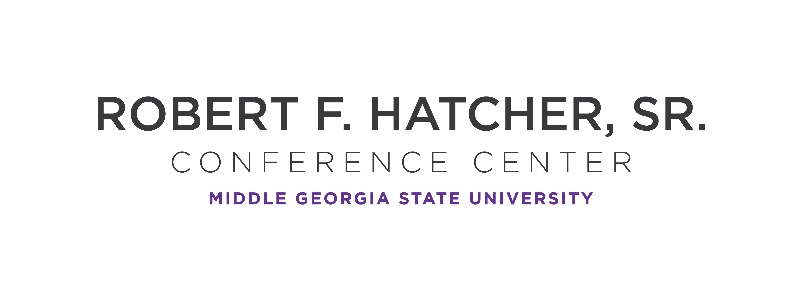 PSC, West Campus, Room 211100 University Parkway, Macon GA 31206478-471-2770Registration Fees and DeadlinesRegistration Fees and DeadlinesRegistration Fees and DeadlinesRegistration Type:Registration & payment must be received by:Registration Fee:Early RegistrationMarch 18 - June 2$35Late RegistrationJune 3 - June 9$45Registration is not complete without payment.Those registering & submitting the registration fee after June 9th will not be guaranteed food or event attendance.On-site registration is not available for this event.Cancellations made less than five business days prior to the event will not be refunded.Attendee may be substituted with another attendee from the same institution.PLEASE CALL 478-471-2770 IF YOU HAVE ANY QUESTIONS.Registration is not complete without payment.Those registering & submitting the registration fee after June 9th will not be guaranteed food or event attendance.On-site registration is not available for this event.Cancellations made less than five business days prior to the event will not be refunded.Attendee may be substituted with another attendee from the same institution.PLEASE CALL 478-471-2770 IF YOU HAVE ANY QUESTIONS.Registration is not complete without payment.Those registering & submitting the registration fee after June 9th will not be guaranteed food or event attendance.On-site registration is not available for this event.Cancellations made less than five business days prior to the event will not be refunded.Attendee may be substituted with another attendee from the same institution.PLEASE CALL 478-471-2770 IF YOU HAVE ANY QUESTIONS.NAME:NAME:NAME:REPRESENTING:REPRESENTING:REPRESENTING:REPRESENTING:REPRESENTING:ADDRESS:ADDRESS:PHONE:EMAIL:DIET RESTRICTION:DIET RESTRICTION:DIET RESTRICTION:DIET RESTRICTION: